Matematika – IX. A(domácí činnost na den 31. 3. 2020)Téma:  Opakování učiva z geometrie č. 5 – Geometrie v praktickém životě – Pythagorova věta	Číslo hodiny: 125V následujících několika hodinách obdržíte několik úloh na využití geometrie v praktickém životě. Dnes to budou úlohy na užití Pythagorovy věty. Tu jistě všichni znáte.Připomínám zaslání kontrolního úkolu z minulého týdne nejpozději do dnešního dne 
do 12.00 hodin. Úkol má dvě strany (nezapomeňte zaslat i geometrii ze strany 2). Podrobnější informace najdete v systému Bakaláři v přijatých zprávách. V případě neodevzdání budete hodnoceni nula body. Děkuji všem, kteří již řešení kontrolního úkolu zaslali.Na Skypu upozorňuji na první online konzultaci dnes od 12:30 hodin.  Kdo ještě není do skupiny přihlášen, nechť tak učiní. Stačí zadat do vyhledávače Tomáš Kačor a z několika nabídek zvolit tu, které má jako obrázek Ziltoida (taková vesmírná příšerka s kytarou). Já Vás pak do skupiny rád přiřadím. V úlohách zaokrouhlujte všechny výpočty na dvě desetinná místa, používání kalkulátoru je povoleno:Příklad č. 1:Parašutista vyskočil z letadla nad kostelem ve výšce 2 km nad zemí a při přímém letu k zemi urazil dráhu 3,5 km. Jak daleko od kostela dopadl?Příklad č. 2:Obora má tvar kosočtverce, jehož úhlopříčky jsou v poměru . Součet délek obou úhlopříček je . Kolik kilometrů plotu je třeba na oplocení obory?Příklad č. 3:Jak dlouhý je potřeba nájezd pro kočárky na schodiště s 12 schody, je-li schod 30 cm dlouhý 
a 20 cm vysoký?Příklad č. 4:V kruhovém parku s poloměrem  má být vydlážděn čtverec maximální velikosti. Zbytek plochy má být zatravněn. Určete v arech plochu zatravněné části parku.Příklad č. 5:Určete, jak dlouhý elektrický ohradník bude třeba na výběh pro zvířata na plánku.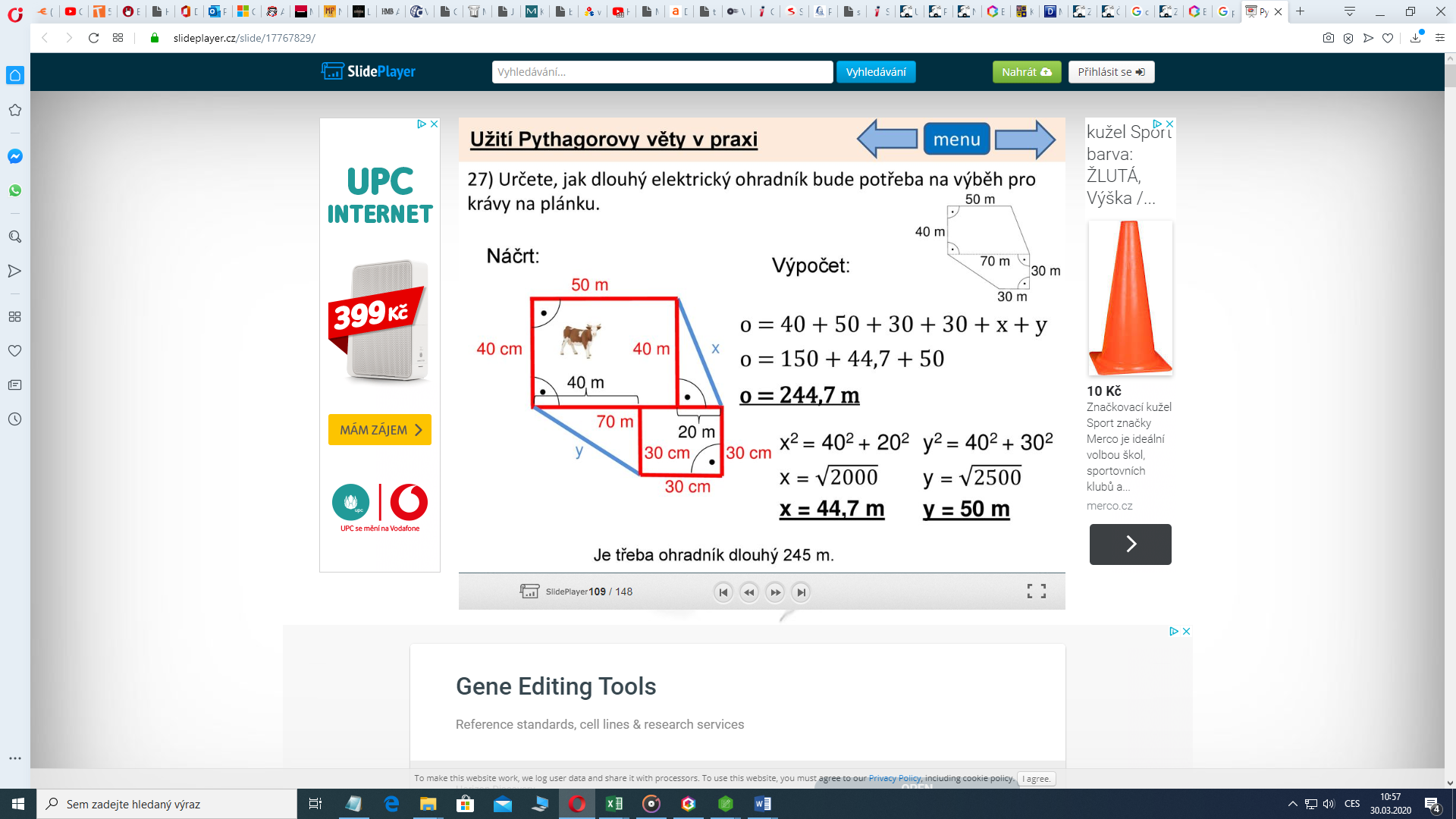 Příklad č. 6:Určete výměru dna koupaliště, víte-li, že dno má tvar lichoběžníku s rozměry .Příklad č. 7:Orientační závod se poběží podle plánku na obrázku. Určete jeho délku.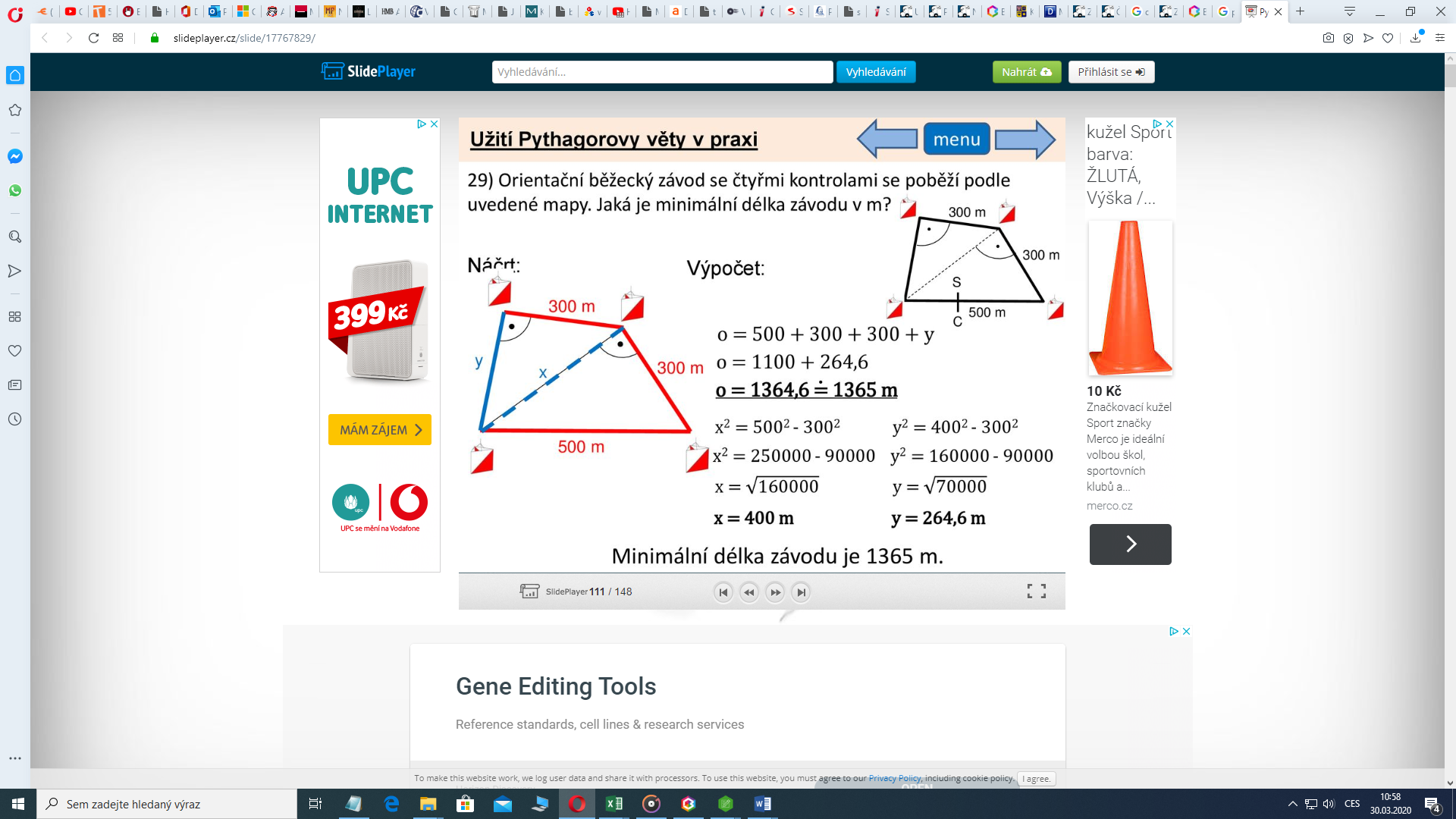 Příklad č. 8:Jak vysoký je stan typu „A“ na obrázku? Jaký je jeho objem?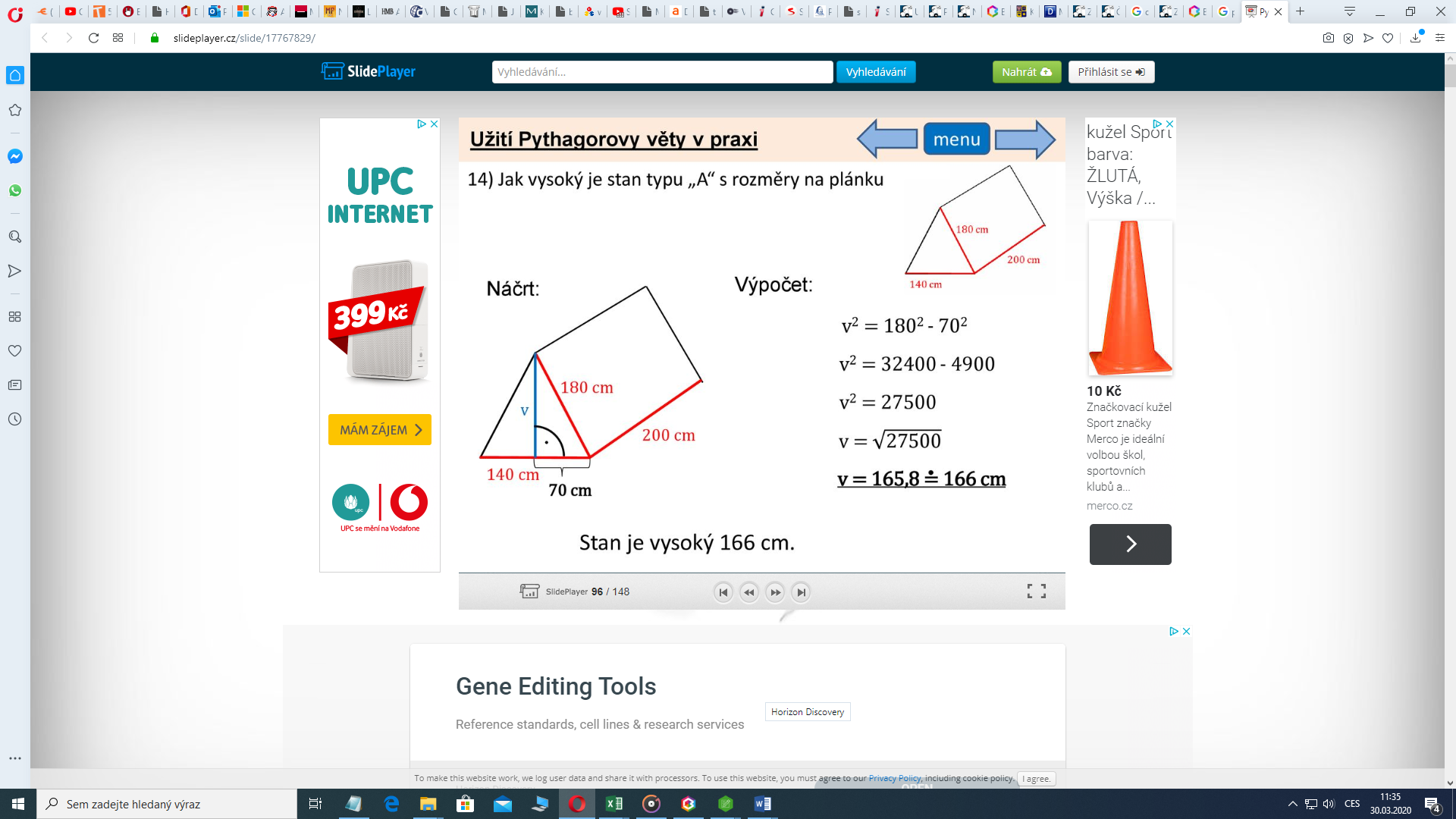 Příklad č. 9:Kolik metrů trubek je třeba na výrobu florbalové branky dle plánku, vytvoří-li se během výroby odpad přibližně 5%?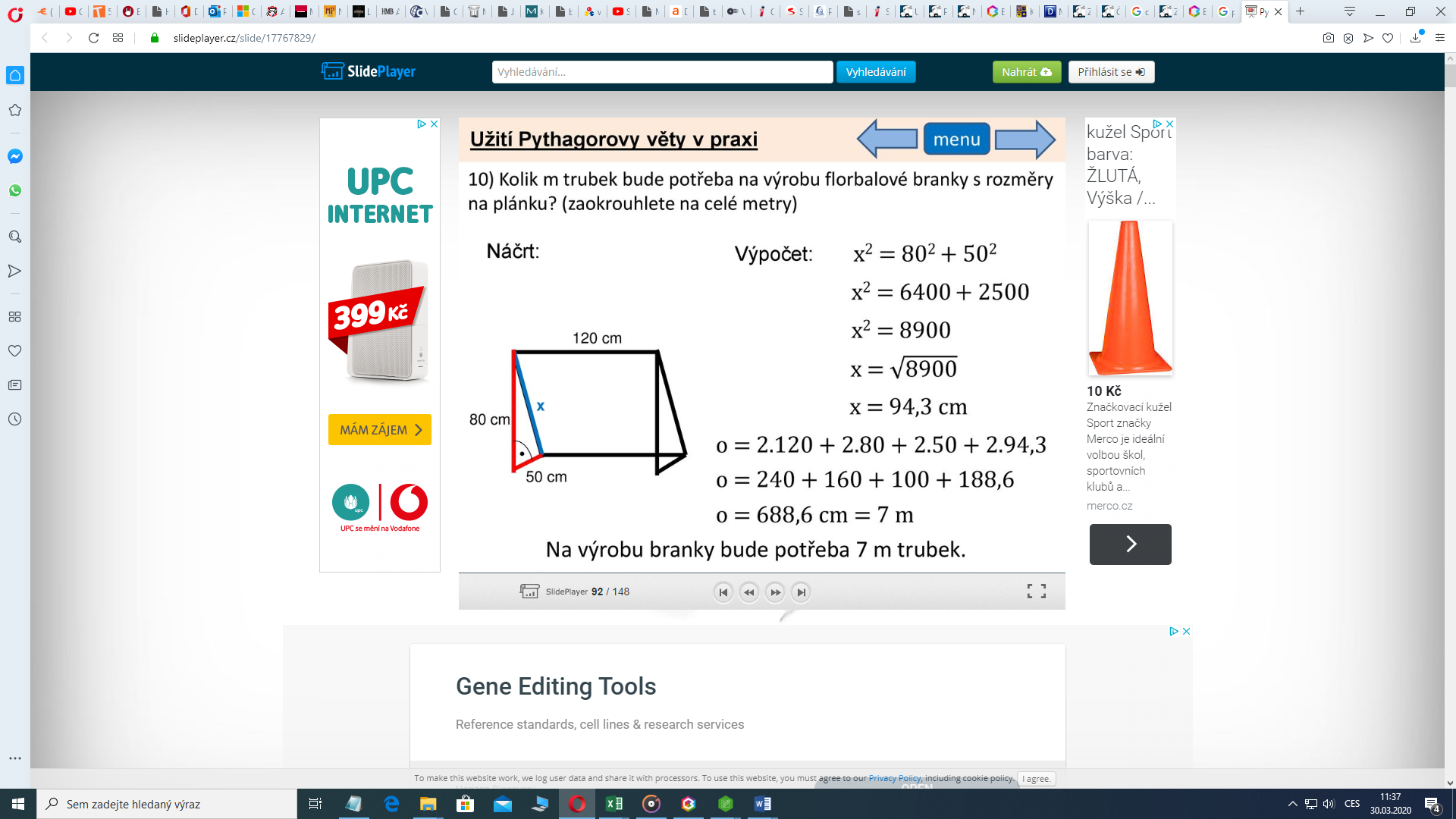 Příklad č. 10 (dobrovolný):Vypočítejte obvod trojúhelníku EFG, víte-li, že  
a délka strany 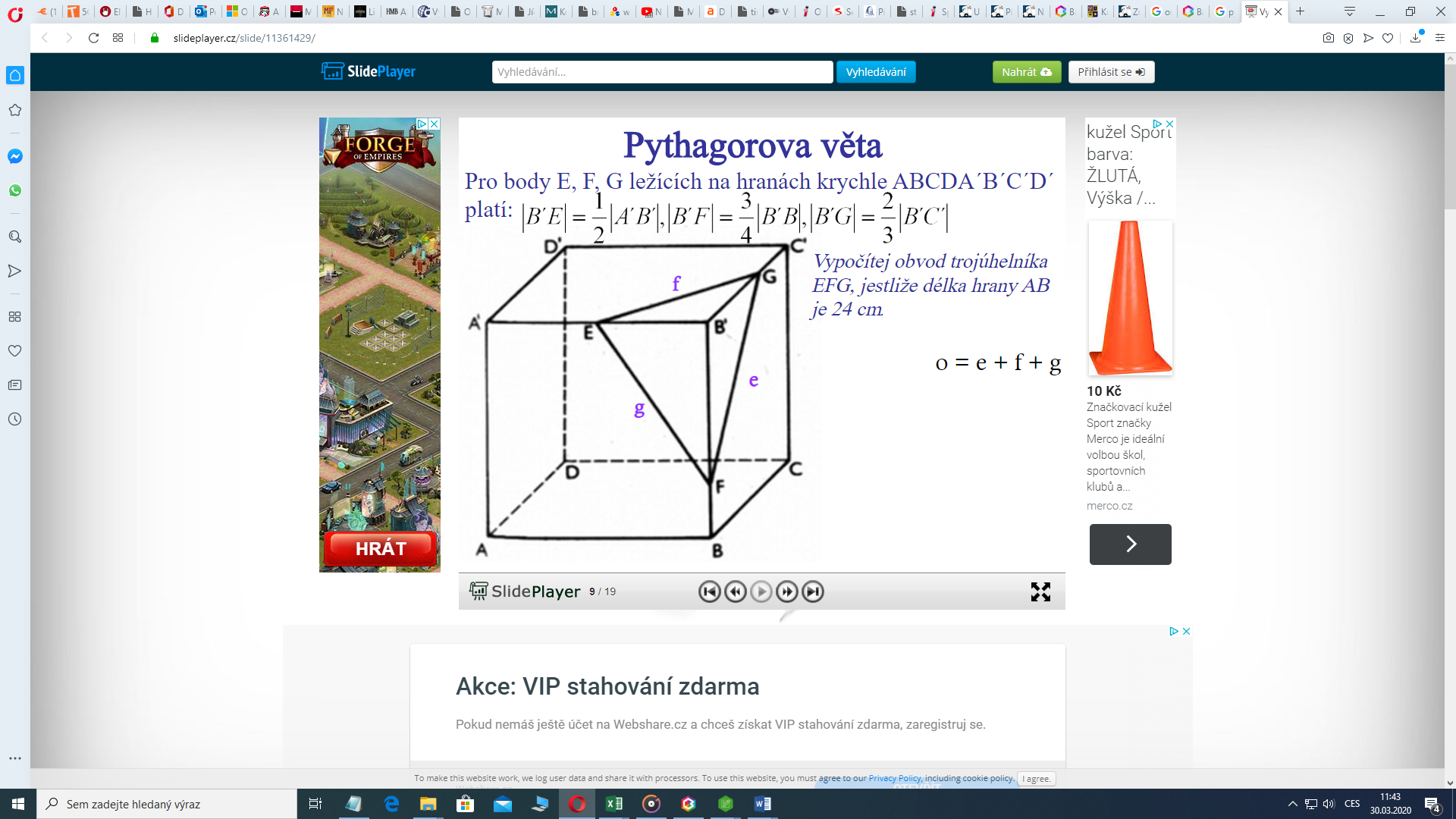 A na závěr pro připomenutí několik informací ohledně Pythagorovy věty: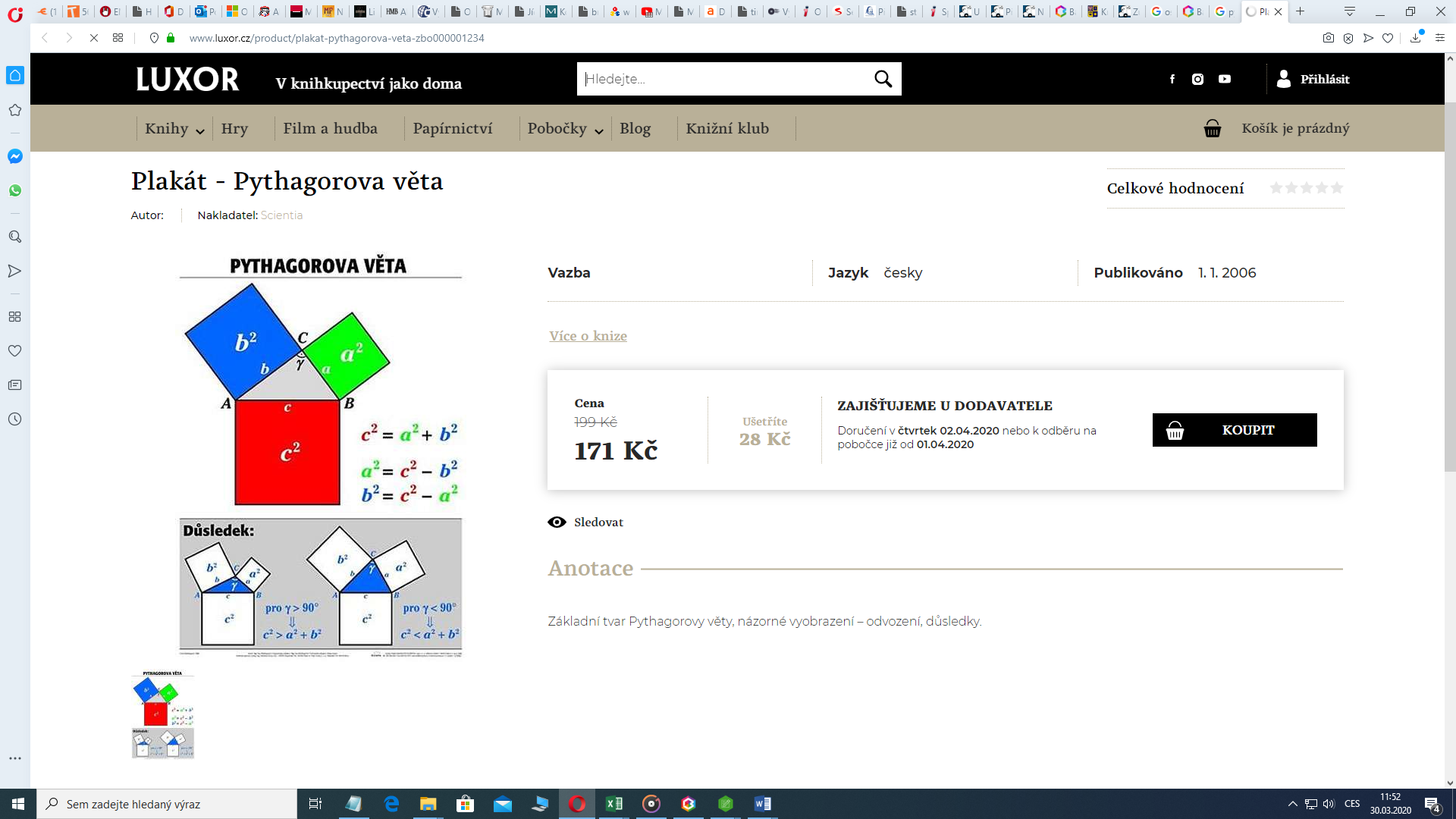 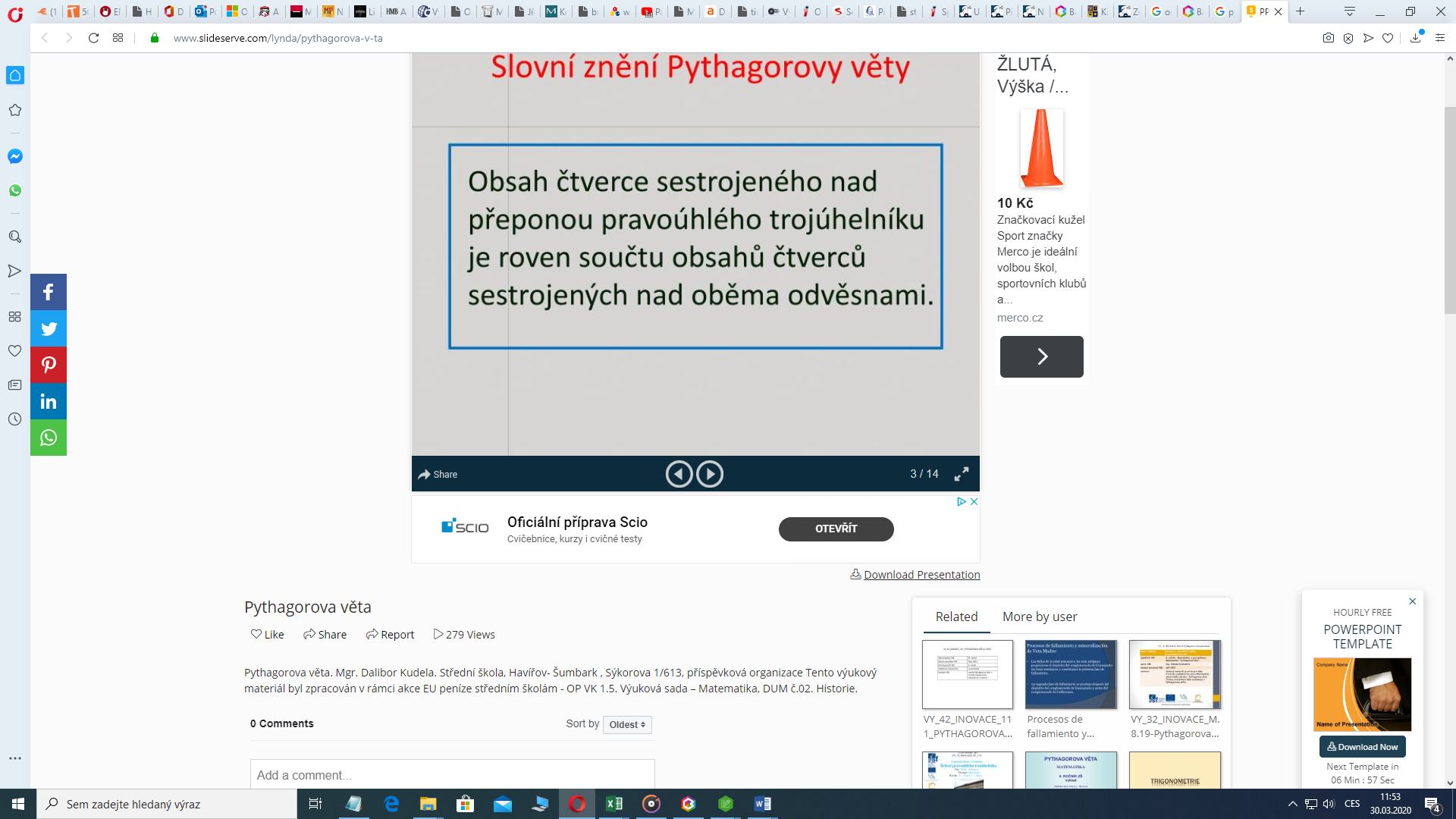 Řešení úkolů z dne 31. 3. 2020Příklad č. 1:Parašutista vyskočil z letadla nad kostelem ve výšce 2 km nad zemí a při přímém letu k zemi urazil dráhu 3,5 km. Jak daleko od kostela dopadl?Příklad č. 2:Obora má tvar kosočtverce, jehož strany jsou v poměru . Součet délek obou úhlopříček je . Kolik kilometrů plotu je třeba na oplocení obory?Příklad č. 3:Jak dlouhý je potřeba nájezd pro kočárky na schodiště s 12 schody, je-li schod 30 cm dlouhý 
a 20 cm vysoký?Příklad č. 4:V kruhovém parku s poloměrem  má být vydlážděn čtverec maximální velikosti. Zbytek plochy má být zatravněn. Určete v arech plochu zatravněné části parku.Příklad č. 5:Určete, jak dlouhý elektrický ohradník bude třeba na výběh pro zvířata na plánku.Příklad č. 6:Určete výměru dna koupaliště, víte-li, že dno má tvar lichoběžníku s rozměry .Příklad č. 7:Orientační závod se poběží podle plánku na obrázku. Určete jeho délku.Příklad č. 8:Jak vysoký je stan typu „A“ na obrázku? Jaký je jeho objem?Příklad č. 9:Kolik metrů trubek je třeba na výrobu florbalové branky dle plánku, vytvoří-li se během výroby odpad přibližně 5%?Příklad č. 10 (dobrovolný):Vypočítejte obvod trojúhelníku EFG, víte-li, že  
a délka strany 